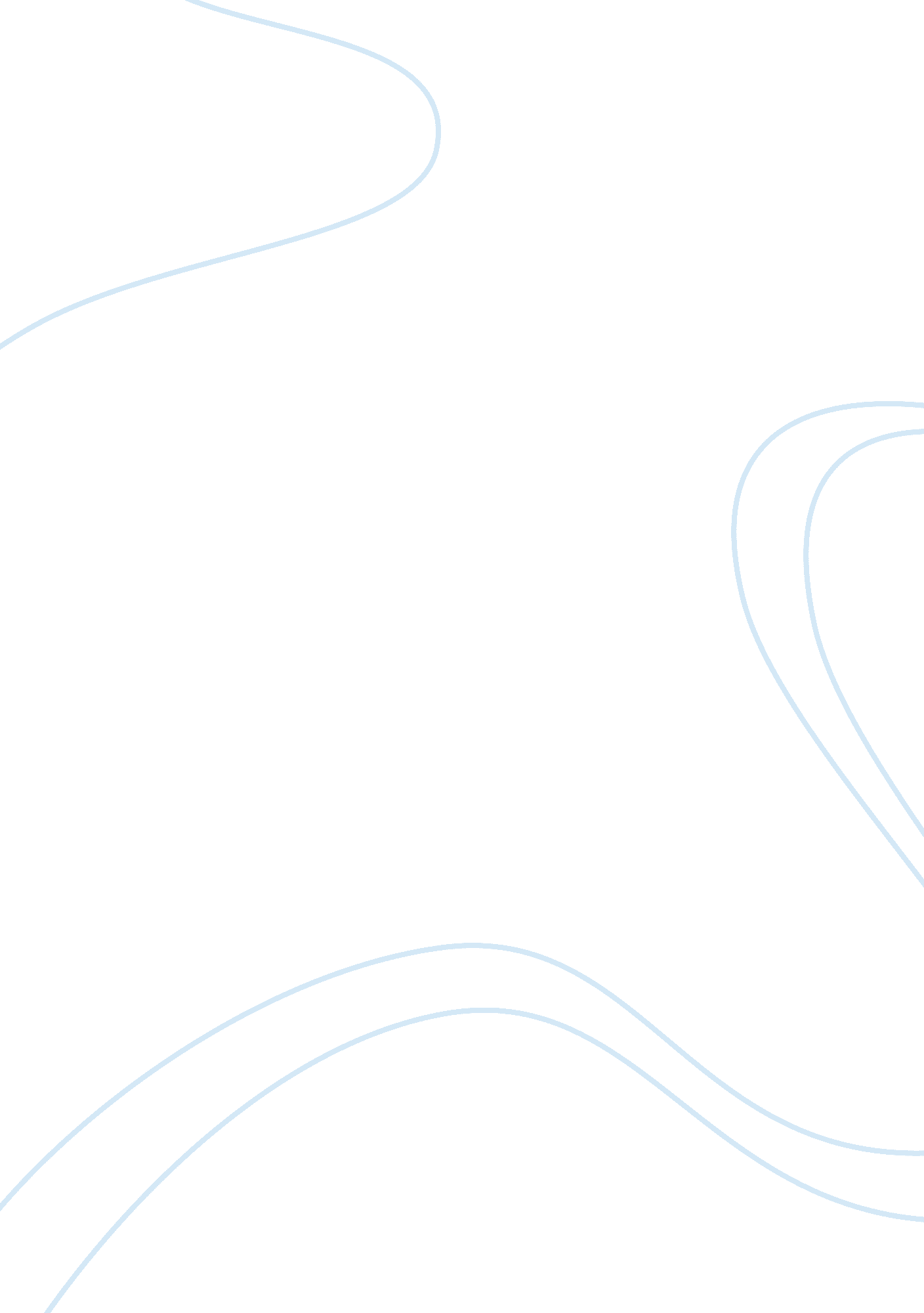 Geisha is a dying art….? essay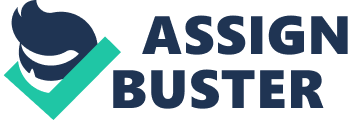 Geisha—is not only an artist , but she is also a musician who performs dance , entertains men by singing nor play traditional instruments . A geisha is a women that strictly train since she was small , so she is a perfect hostess . She must obtain general knowledge so that she can easily have topic to chat with her guest . Besides that , a geisha was also a calligrapher , she has to learn some poet . Not only that , as a host , she have to play games to entertain men . Geisha is an illusion of female perfection by applied full white-face make up as a ” mask” while they are working . As a modern era , technological innovation are so thrived , there are so many entertainment such as internet , computer games , I-pod and etc . So , Geisha has slowly step into a dying art . Geisha performance require high expenses that mostly hired by wealth people because of their expensive Kimono . Nowadays , Geisha have lesser appreciator . So , these causes some of them not willing to do such a risky investment on the Kimono . On the other hand , we can easily download Geisha’s performance on You-tube . We can basically understand the culture of Japan . These help us save a lot of money and time . So , this was also one of the reason that causes Geisha became dying art . Other than that , in this modern days , our lifestyle has change a lot . Less and less people will still admire Geisha’s performances . There are so many entertainment nowadays such as clubbing , network social , computer games and etc . These easily replace the position of Geisha in Japanese culture . From beginning till now , a Geisha is still not allow to use phone or internet nor anything that related to connection . They only allow to post letter to maintain the traditional lifestyle of Geisha . Not only that , they also not allowed to dye hair or having hole on ears . Although this is the traditional style , but still some of them cannot accept , so this are one of the main cause that people nowadays ignore to be a Geisha . However , Geisha is also one of the important Japanese culture that represent Japan . So , Geisha cannot fully describe as a dying art . Because Japanese will protect their own culture and won’t let them ” extinct” easily . There are still many tourist that went to Japan to discover the culture of Geisha . In addition , still a lot of people that interest with traditional culture . They love their own culture and proud with it . It is a unique and interesting career that different among other . Some people might want to be a Geisha rather than an office lady because office lady was too bored for them . Morever , Geisha is a professional career , they respect by others because of their passion on learning so much knowledge and skill as a woman . Non-like tradition , nowadays , Geisha are allow to get marry like ordinary people . They can choose either they want to continue their career as a Geisha or not to be . So , they can carry on the family line . These reduce the ejection of parents if their daughter wanted to become a Geisha . For me , I strongly disagree that Geisha is a dying art . Because it was a wonderful career and yet still got people will appreciate them . As for Japanese , they will protect Geisha as a culture of their country . Geisha represent Japanese’s most important culture and i believe that Japan will protect it from ” extinct” . As a Japanese’s culture lover , they would willing to spend the money no matter how high was the expenses . Because , Art and Culture are Priceless ! It worth much more than money . 